Tikinti üçün torpaq sahəsinin sanitariya normalarına və qaydalarına, gigiyena normativlərinə uyğunluğuna dair rəyin verilməsiBu xidmət vasitəsilə tikinti üçün torpaq sahəsinin sanitariya normalarına və qaydalarına, gigiyena normativlərinə uyğunluğuna dair rəyin verilməsi üçün müraciət mümkündü. Elektron xidmətdən istifadə etmək üçün  https://www.e-gov.az – “Elektron  hökumət” portalına daxil olaraq Səhiyyə Nazirliyi tərəfindən təqdim olunan elektron xidmətlər siyahısından “Tikinti üçün torpaq sahəsinin sanitariya normalarına və qaydalarına, gigiyena normativlərinə uyğunluğuna dair rəyin verilməsi” elektron xidmətini seçmək lazımdır. (Şək:1)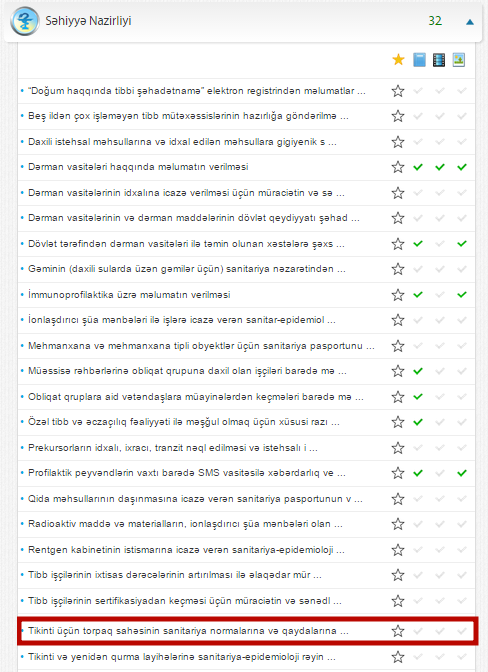 Şəkil:1Elektron xidmətə daxil olduqdan sonra acılan pəncərədə, “Ərizələrim” bölməsində  sistem istifadəçinin göndərmiş olduğu  ərizələrin siyahasını verir. (Şək:2)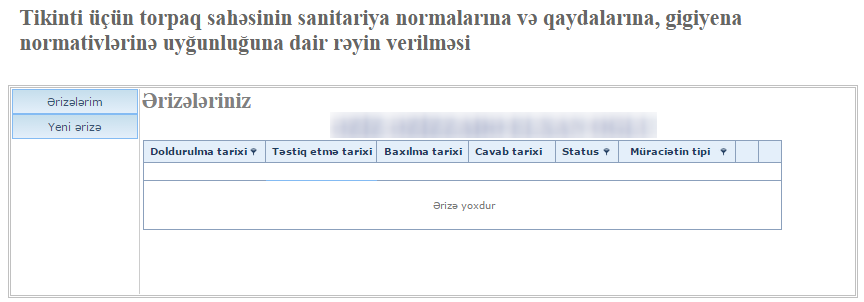 Şəkil:2İstifadəçi yeni ərizə göndərmək üçün “Yeni ərizə” bölməsinə daxil olmalıdır. “Yeni ərizə” bölməsinə daxil olduqda  açılan pəncərədə istifadəçi fiziki və ya hüquqi şəxs olması barədə məlumat verməlidir. (Şək:3)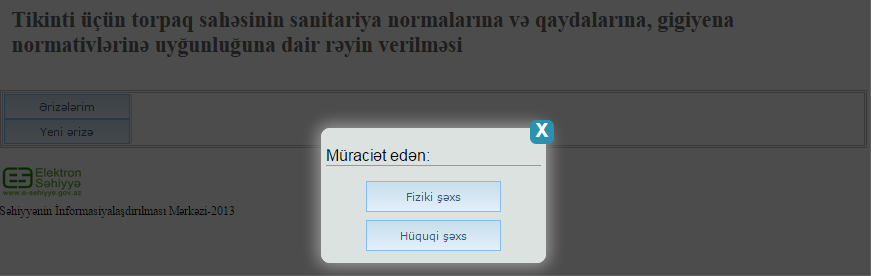 Şəkil:3İstifadəçi fiziki şəxs olarsa layihəsi baxılan obyektin təyinatı, ev, iş, yaxud mobil  telefon nömrəsi, faks, elektron poçt və VEÖN barədə məlumatları daxil etməlidir.(Şək:4) 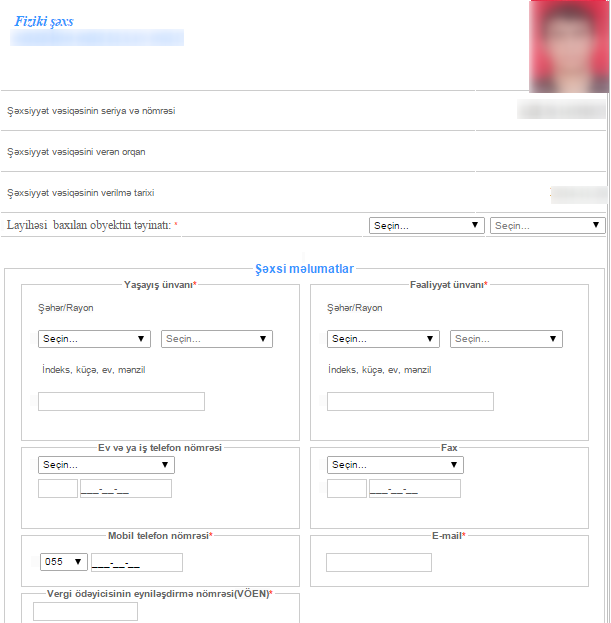 Şəkil:4Növbəti mərhələdə istifadəçi tikinti üçün ayrılan torpaq sahəsinin yerləşdiyi ərazi üzrə yerli icra hakimiyyəti orqanının sorğu məktubunun elektron formada surətini “Yüklə” düyməsindən istifadə etməklə yükləməlidir. (Şək:5)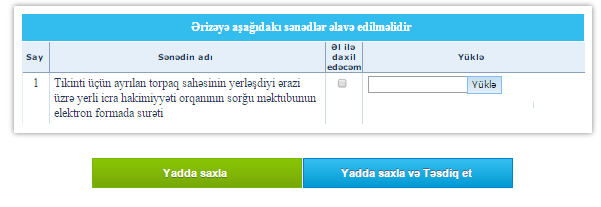 Şəkil:5İstifadəçi hüquqi şəxs olduqda  müəssisə rəhbərinin adını,  soyadını, atasının adını, hüquqi şəxsin adını, təşkilatın hüquqi formasını, hesablaşma hesabıının olduğu bankı, hesablaşma hesabının nömrəsini və layihəsi baxılan obyektin təyinatı barədə məlumatları  daxil etməlidir. (Şək:6)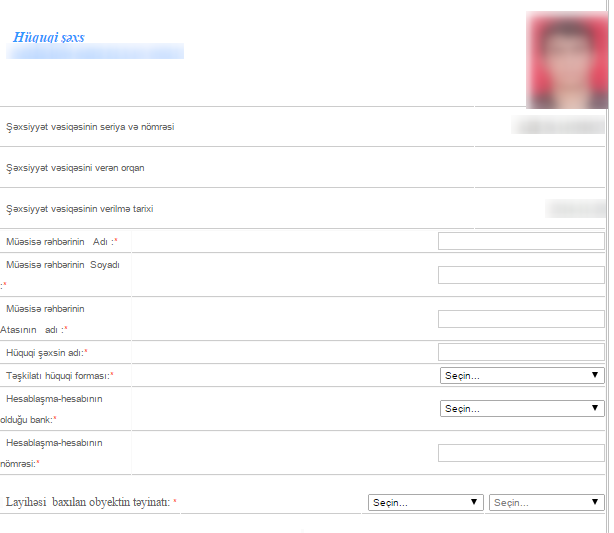 Şəkil:6Növbəti mərhələdə istifadəçi “Şəxsi məlumatlar” bölməsində  yaşayış ünvanını, fəaliyyət ünvanını, ev,iş telefon, mobil telefon nömrəsini və VEÖN barədə məlumatlarını  daxil etməlidir.(Şək:7)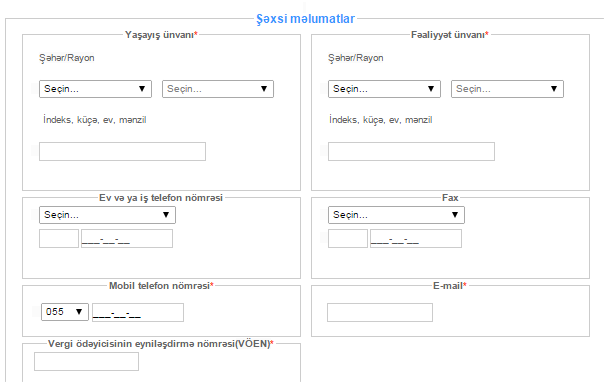 Şəkil:7Növbəti mərhələdə istifadəçi tikinti üçün ayrılan torpaq sahəsinin yerləşdiyi ərazi üzrə yerli icra hakimiyyəti orqanının sorğu məktubunun elektron formada surətini “Yüklə” düyməsindən istifadə etməklə yükləməlidir. (Şək:8)Şəkil:8Sonda istifadəçi “Yadda saxla” düyməsindən istifadə etməklə yaradılmış müraciəti yadda saxlayaraq sonra göndərə və ya “Yadda saxla və Təsdiq et” düyməsindən istifadə etməklə yaradılmış müraciəti Səhiyyə Nazirliyinin müvafiq qeydiyyat orqanına göndərmiş olur.